山西省残疾人福利基金会（2018年度）工作报告山西省残疾人福利基金会2018年度工作报告本基金会按照《中华人民共和国慈善法》《基金会管理条例》及相关规定，编制（2018）年度工作报告。基金会理事会及理事、监事保证年度工作报告内容真实、准确和完整，并承担由此引起的一切法律责任。法定代表人签字：基金会印章： 说明：法定代表人签字必须由本人手签，不接受电子签章等其他非手签格式目录一、基础信息2二、机构建设情况3（一）理事会召开情况3（二）理事会成员情况4（三）监事情况5（四）专职工作人员情况6（五）内部制度建设情况7（六）党组织建设情况8（七）年度登记、备案事项办理情况9（八）专项基金、代表机构及内设机构基本情况9三、业务活动开展情况13（一）接受捐赠情况、大额捐赠收入情况13（二）公开募捐情况（具有公开募捐资格的基金会填写）13（三）公益事业支出情况/慈善活动支出和管理费用情况13（四）公益慈善项目开展和公开募捐活动备案情况15（五）重大公益慈善项目收支明细表19（六）重大公益慈善项目大额支付对象20（七）由基金会作为受托人的慈善信托情况（认定为慈善组织的基金会填写）21（八）关联方关系及其交易22（九）其他需要说明的情况28四、财务会计报告29（一）资产负债表29（二）业务活动表30（三）现金流量表31（四）应收账款及客户32（五）预付账款及客户33（六）应付账款及客户34（七）预收帐款及客户35五、接受监督、管理的情况36（一）年检年报情况36（二）评估情况36（三）行政处罚情况36（四）整改情况36六、保值增值投资活动情况37（一）购买资产管理产品情况37（二）持有股权的实体情况38（三）委托投资情况39（四）其他投资情况40七、信息公开情况41八、监事意见42九、业务主管单位意见43第3页第4页第5页第6页第7页第8页第9页第10页第11页第12页第13页第14页第15页第15页插页第15页插页第15页插页第15页插页第15页插页第15页插页第15页插页第16页第17页第18页第19页第20页第21页第22页第23页第24页第25页第26页第27页第28页第29页第30页第31页第32页第33页第34页第35页第36页第37页第38页第39页第40页第41页第42页第43页一、基础信息基金会名称山西省残疾人福利基金会山西省残疾人福利基金会山西省残疾人福利基金会山西省残疾人福利基金会统一社会信用代码53140000792203323E53140000792203323E53140000792203323E53140000792203323E宗旨以开展慈善活动为宗旨，遵守宪法、法律、法规和国家政策，践行社会主义核心价值观，遵守社会道德风尚。弘扬爱国主义和人道主义精神，宣传残疾人事业，团结动员国内外各界热心残疾人事业的友好团体及人士，募集残疾人福利基金，发展残疾人事业，改善残疾人的生存生活状况，促进残疾人平等参与社会生活，共享社会文明成果，为构建和谐山西做出贡献。以开展慈善活动为宗旨，遵守宪法、法律、法规和国家政策，践行社会主义核心价值观，遵守社会道德风尚。弘扬爱国主义和人道主义精神，宣传残疾人事业，团结动员国内外各界热心残疾人事业的友好团体及人士，募集残疾人福利基金，发展残疾人事业，改善残疾人的生存生活状况，促进残疾人平等参与社会生活，共享社会文明成果，为构建和谐山西做出贡献。以开展慈善活动为宗旨，遵守宪法、法律、法规和国家政策，践行社会主义核心价值观，遵守社会道德风尚。弘扬爱国主义和人道主义精神，宣传残疾人事业，团结动员国内外各界热心残疾人事业的友好团体及人士，募集残疾人福利基金，发展残疾人事业，改善残疾人的生存生活状况，促进残疾人平等参与社会生活，共享社会文明成果，为构建和谐山西做出贡献。以开展慈善活动为宗旨，遵守宪法、法律、法规和国家政策，践行社会主义核心价值观，遵守社会道德风尚。弘扬爱国主义和人道主义精神，宣传残疾人事业，团结动员国内外各界热心残疾人事业的友好团体及人士，募集残疾人福利基金，发展残疾人事业，改善残疾人的生存生活状况，促进残疾人平等参与社会生活，共享社会文明成果，为构建和谐山西做出贡献。业务范围开展助残公益活动开展助残公益活动开展助残公益活动开展助残公益活动基金会类型 公募基金会  非公募基金会  其它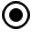 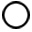  公募基金会  非公募基金会  其它业务主管单位山西省残联成立时间2007-08-072007-08-07原始基金数额3,000.00（万元）是否慈善组织是是认定时间2017-08-09是否取得
公开募捐资格证书是是取得证书时间2017-08-09基金会住所太原市小店区平阳路101号国瑞苑4单元501太原市小店区平阳路101号国瑞苑4单元501太原市小店区平阳路101号国瑞苑4单元501太原市小店区平阳路101号国瑞苑4单元501电子邮箱sxcjrjjh@163.comsxcjrjjh@163.com传真0351-7230494邮政编码030006030006网址http://www.sxwfh.org/秘书长秘书长姓名董先固定电话0351-7233354秘书长移动电话电子邮件sxcjrjjh@163.com年报工作
联系人年报工作
联系人姓名宋亮颖固定电话0351-7233354年报工作
联系人移动电话电子邮件sxcjrjjh@163.com社会组织
新闻发言人社会组织
新闻发言人姓名固定电话社会组织
新闻发言人移动电话电子邮件理事长董先董先理事数5监事数22负责人数
(理事长、副理事长、
秘书长)1专职工作人员数99举办刊物情况内部发行刊物会计师事务所名称山西中祥会计师事务所有限公司山西中祥会计师事务所有限公司审计意见类型无保留意见报告日期2019-04-182019-04-18报告编号晋中祥财审[2019]0018号二、机构建设情况（一）理事会召开情况本年度共召开(2)次理事会1、本基金会于（ 2018 ）年（ 3 ）月（ 6 ）日召开（ 五 ）届（ 28 ）次理事会议1、本基金会于（ 2018 ）年（ 3 ）月（ 6 ）日召开（ 五 ）届（ 28 ）次理事会议会议时间2018-03-06会议地点省残联410会议室会议议题审议《山西省疾人福利基会2017年度工作报告和2018年度工作计划》、《山西省残疾人福利基金会2017年度财务决算报告》、《山西省残疾人福利基金会2018年度财务预算》、《山西省残疾人福利基金会内部控制手册》以及聘用宋亮颖同志担任山西省残疾人福利基金会会计、员工绩效工资发放总额、“衣恋集善幸福温暖”项目衣恋服装分配办法、开展“LG&＃8226;爱的滋润”助残公益项目。出席理事名单李亚明、董先、陈姜兵、彭志坤未出席理事名单杜锐出席监事名单张晓莉、蔚然未出席监事名单会议决议审议通过并同意《山西省疾人福利基会2017年度工作报告和2018年度工作计划》、《山西省残疾人福利基金会2017年度财务决算报告》、《山西省残疾人福利基金会2018年度财务预算》、《山西省残疾人福利基金会内部控制手册》以及聘用宋亮颖同志担任山西省残疾人福利基金会会计、员工绩效工资发放总额、“衣恋集善幸福温暖”项目衣恋服装分配办法、开展“LG·爱的滋润”助残公益项目及化妆品分配办法。备注经未出席理事杜锐委托授权，杨菽菡代出席；会议议程已征得未出席理事同意。2、本基金会于（ 2018 ）年（ 12 ）月（ 28 ）日召开（ 五 ）届（ 29 ）次理事会议2、本基金会于（ 2018 ）年（ 12 ）月（ 28 ）日召开（ 五 ）届（ 29 ）次理事会议会议时间2018-12-28会议地点山西省残疾人福利基金会会议室会议议题审议2018“爱在路上·;善行三晋”大型徒步助残公益活动活动决算以及相关说明、《山西省残疾人福利基金会项目财务管理制度》、《山西省残疾人福利基金会关联方交易管理制度》、《山西省残疾人福利基金会重大事项报告制度》、《山西省残疾人福利基金会志愿者管理办法》、《山西省残疾人福利基金会薪酬管理制度》修订事宜以及拨付省康复中心富士康捐赠款事宜。出席理事名单董先、陈姜兵、石东风未出席理事名单彭志坤、杜锐出席监事名单张晓莉、蔚然未出席监事名单会议决议审议通过2018“爱在路上·善行三晋”大型徒步助残公益活动活动决算以及相关说明、《山西省残疾人福利基金会项目财务管理制度》、《山西省残疾人福利基金会关联方交易管理制度》、《山西省残疾人福利基金会重大事项报告制度》、《山西省残疾人福利基金会志愿者管理办法》、《山西省残疾人福利基金会薪酬管理制度》修订事宜以及拨付省康复中心富士康捐赠款事宜。备注经未出席理事杜锐、彭志坤委托授权，张馨心代杜锐出席、陈欣代彭志坤出席；会议议程已征得未出席理事同意。（二）理事会成员情况序号姓名性别出生日期政治面貌理事会职务在登记管理机关备案时间(最近一届)任期起止时间本年度在基金会领取的报酬(人民币元)领取报酬和补贴事由是否为党政机关、国有企事业单位退（离）休干部退（离）休干部是否办理备案手续1董先男1968-07-14中共党员理事长兼秘书长2007-08-06自2007-08-06至2020-06-301,920.00餐补否2石东风男1966-10-22中共党员理事2019-01-04自2019-01-04至2020-06-300.00无否3陈姜兵男1961-07-18中共党员理事2015-10-20自2015-10-20至2020-06-300.00无否4杜锐男1970-12-28中共党员理事2017-10-25自2017-10-25至2020-06-300.00无否5彭志坤男1978-10-07中共党员理事2017-10-25自2017-10-25至2020-06-300.00无否自 至 自 至 自 至 自 至 自 至 （三）监事情况序号姓名性别出生日期政治面貌在登记管理机关备案时间(最近一届)任期起止时间本年度在基金会领取的报酬(人民币元)领取报酬和补贴事由是否为党政机关、国有企事业单位退（离）休干部退（离）休干部是否办理备案手续1张晓莉女1965-08-26中共党员2009-04-01自2009-04-01至2020-06-300.00无否2蔚然男1975-03-09中共党员2015-10-20自2015-10-20至2020-06-300.00无否自 至 自 至 自 至 自 至 自 至 自 至 自 至 自 至 自 至 自 至 自 至 自 至 自 至 自 至 自 至 自 至 自 至 自 至 (四)专职工作人员情况本机构共有专职工作人员(10)位（请填写秘书长及以下工作人员情况，如果理事、监事中有专职在基金会工作的，也需填写）姓名性别政治面貌出生日期学历所在部门及职务党组织关系所在党支部名称董 先男中共党员1968-07-14本科秘书处秘书长山西省残联党委武鹏飞男群众1989-06-24本科综合办公室副主任无温爱明男群众1981-10-15专科项目部项目主管无赵瑞燕女群众1980-05-20本科项目部项目主管无赵 燕女群众1973-04-09专科项目部项目主管无马瑞红女群众1968-08-09专科综合办公室库管无宋亮颖女共青团员1995-08-19本科综合办公室会计无张倩雯女共青团员1995-02-25专科综合办公室出纳无李变利女共青团员1993-08-14本科项目部项目官员无张力辉男共青团员1995-06-26专科项目部项目官员无专职工作人员的年平均年工资为：38438.74元专职工作人员的年平均年工资为：38438.74元专职工作人员的年平均年工资为：38438.74元专职工作人员的年平均年工资为：38438.74元专职工作人员的年平均年工资为：38438.74元专职工作人员的年平均年工资为：38438.74元专职工作人员的年平均年工资为：38438.74元说明：平均年工资值为领薪工作人员工资之和除以领薪工作人员数。（五）内部制度建设情况项目管理项目管理制度项目管理制度项目管理制度项目管理制度项目管理制度 有  无 有  无专项基金、分支
（代表）机构、
持有股权的实体
机构管理、
内设机构制度专项基金管理制度专项基金管理制度专项基金管理制度 有  无 有  无 有  无 有  无专项基金、分支
（代表）机构、
持有股权的实体
机构管理、
内设机构制度分支（代表）机构管理制度分支（代表）机构管理制度分支（代表）机构管理制度 有  无 有  无 有  无 有  无专项基金、分支
（代表）机构、
持有股权的实体
机构管理、
内设机构制度持有股权的实体机构管理制度持有股权的实体机构管理制度持有股权的实体机构管理制度 有  无 有  无 有  无 有  无专项基金、分支
（代表）机构、
持有股权的实体
机构管理、
内设机构制度内设机构制度内设机构制度内设机构制度 有  无 有  无 有  无 有  无证书印章管理证书印章管理法人证书保管、使用管理制度 有  无 有  无 有  无保管在保管在秘书处（办公室）证书印章管理印章保管、使用管理制度 有  无 有  无 有  无保管在保管在秘书处（办公室）工作人员管理工作人员管理人事管理制度 有  无 有  无 有  无专职工作人员签订聘用合同人数专职工作人员签订聘用合同人数8工作人员管理专职工作人员参加社会保险人数工作人员管理专职工作人员参加社会保险人数失业保险 8 养老保险 8 医疗保险8工作人员管理专职工作人员参加社会保险人数工伤保险工伤保险8生育保险生育保险8工作人员管理奖惩制度奖惩制度 有  无   有  无  业务培训制度业务培训制度 有  无志愿者管理志愿者管理志愿者管理制度志愿者管理制度 有  无 有  无志愿者数志愿者数财务和资产管理财务和资产管理财务管理制度财务管理制度 有  无 有  无 有  无 有  无 有  无财务和资产管理资产管理制度资产管理制度 有  无 有  无 有  无 有  无 有  无财务和资产管理人民币开户银行
(列出全部开户行)人民币开户银行
(列出全部开户行)交通银行太原平阳路支行交通银行太原平阳路支行交通银行太原平阳路支行交通银行太原平阳路支行交通银行太原平阳路支行财务和资产管理人民币银行账号
(列出全部帐号)人民币银行账号
(列出全部帐号)141000679018170042738141000679018170042738141000679018170042738141000679018170042738141000679018170042738财务和资产管理外币开户银行
(列出全部开户行)外币开户银行
(列出全部开户行)交通银行山西省分行交通银行山西省分行交通银行山西省分行交通银行山西省分行交通银行山西省分行财务和资产管理外币银行账号
(列出全部帐号)外币银行账号
(列出全部帐号)港币户：141000601136300000472
美元户：141000601146300016500港币户：141000601136300000472
美元户：141000601146300016500港币户：141000601136300000472
美元户：141000601146300016500港币户：141000601136300000472
美元户：141000601146300016500港币户：141000601136300000472
美元户：141000601146300016500财务和资产管理财政登记财政登记 有  无 有  无税务登记  国税   地税   未登记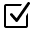 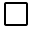   国税   地税   未登记财务和资产管理使用票据种类  行政事业性收费票据；   捐赠收据；   税务发票；   其他  行政事业性收费票据；   捐赠收据；   税务发票；   其他  行政事业性收费票据；   捐赠收据；   税务发票；   其他  行政事业性收费票据；   捐赠收据；   税务发票；   其他  行政事业性收费票据；   捐赠收据；   税务发票；   其他  行政事业性收费票据；   捐赠收据；   税务发票；   其他财务和资产管理财会人员财务和资产管理财会人员姓名姓名岗位岗位是否持有会计证专业技术资格财务和资产管理财会人员宋亮颖宋亮颖会计会计 是  否无财务和资产管理财会人员张倩雯张倩雯出纳出纳 是  否无财务和资产管理财会人员 是  否财务和资产管理财会人员 是  否信息公开信息公开制度 有  无 有  无 有  无 有  无 有  无 有  无其他管理制度《山西省残疾人福利基金会章程》、《山西省残疾人福利基金会项目财务管理制度》、《山西省残疾人福利基金会关联方交易管理制度》、《山西省残疾人福利基金会重大事项报告制度》、《山西省残疾人福利基金会志愿者管理办法》、《山西省残疾人福利基金会薪酬管理制度》、《山西省残疾人福利基金会差旅费管理办法》、《山西省残疾人福利基金会车辆购置及运行费用管理办法》、《山西省残疾人福利基金会公务接待管理办法》、《山西省残疾人福利基金会因公出国（境）经费管理办法》、《山西省残疾人福利基金会保值增值投资活动管理办法》、《山西省残疾人福利基金会信息公开管理办法》等。《山西省残疾人福利基金会章程》、《山西省残疾人福利基金会项目财务管理制度》、《山西省残疾人福利基金会关联方交易管理制度》、《山西省残疾人福利基金会重大事项报告制度》、《山西省残疾人福利基金会志愿者管理办法》、《山西省残疾人福利基金会薪酬管理制度》、《山西省残疾人福利基金会差旅费管理办法》、《山西省残疾人福利基金会车辆购置及运行费用管理办法》、《山西省残疾人福利基金会公务接待管理办法》、《山西省残疾人福利基金会因公出国（境）经费管理办法》、《山西省残疾人福利基金会保值增值投资活动管理办法》、《山西省残疾人福利基金会信息公开管理办法》等。《山西省残疾人福利基金会章程》、《山西省残疾人福利基金会项目财务管理制度》、《山西省残疾人福利基金会关联方交易管理制度》、《山西省残疾人福利基金会重大事项报告制度》、《山西省残疾人福利基金会志愿者管理办法》、《山西省残疾人福利基金会薪酬管理制度》、《山西省残疾人福利基金会差旅费管理办法》、《山西省残疾人福利基金会车辆购置及运行费用管理办法》、《山西省残疾人福利基金会公务接待管理办法》、《山西省残疾人福利基金会因公出国（境）经费管理办法》、《山西省残疾人福利基金会保值增值投资活动管理办法》、《山西省残疾人福利基金会信息公开管理办法》等。《山西省残疾人福利基金会章程》、《山西省残疾人福利基金会项目财务管理制度》、《山西省残疾人福利基金会关联方交易管理制度》、《山西省残疾人福利基金会重大事项报告制度》、《山西省残疾人福利基金会志愿者管理办法》、《山西省残疾人福利基金会薪酬管理制度》、《山西省残疾人福利基金会差旅费管理办法》、《山西省残疾人福利基金会车辆购置及运行费用管理办法》、《山西省残疾人福利基金会公务接待管理办法》、《山西省残疾人福利基金会因公出国（境）经费管理办法》、《山西省残疾人福利基金会保值增值投资活动管理办法》、《山西省残疾人福利基金会信息公开管理办法》等。《山西省残疾人福利基金会章程》、《山西省残疾人福利基金会项目财务管理制度》、《山西省残疾人福利基金会关联方交易管理制度》、《山西省残疾人福利基金会重大事项报告制度》、《山西省残疾人福利基金会志愿者管理办法》、《山西省残疾人福利基金会薪酬管理制度》、《山西省残疾人福利基金会差旅费管理办法》、《山西省残疾人福利基金会车辆购置及运行费用管理办法》、《山西省残疾人福利基金会公务接待管理办法》、《山西省残疾人福利基金会因公出国（境）经费管理办法》、《山西省残疾人福利基金会保值增值投资活动管理办法》、《山西省残疾人福利基金会信息公开管理办法》等。《山西省残疾人福利基金会章程》、《山西省残疾人福利基金会项目财务管理制度》、《山西省残疾人福利基金会关联方交易管理制度》、《山西省残疾人福利基金会重大事项报告制度》、《山西省残疾人福利基金会志愿者管理办法》、《山西省残疾人福利基金会薪酬管理制度》、《山西省残疾人福利基金会差旅费管理办法》、《山西省残疾人福利基金会车辆购置及运行费用管理办法》、《山西省残疾人福利基金会公务接待管理办法》、《山西省残疾人福利基金会因公出国（境）经费管理办法》、《山西省残疾人福利基金会保值增值投资活动管理办法》、《山西省残疾人福利基金会信息公开管理办法》等。《山西省残疾人福利基金会章程》、《山西省残疾人福利基金会项目财务管理制度》、《山西省残疾人福利基金会关联方交易管理制度》、《山西省残疾人福利基金会重大事项报告制度》、《山西省残疾人福利基金会志愿者管理办法》、《山西省残疾人福利基金会薪酬管理制度》、《山西省残疾人福利基金会差旅费管理办法》、《山西省残疾人福利基金会车辆购置及运行费用管理办法》、《山西省残疾人福利基金会公务接待管理办法》、《山西省残疾人福利基金会因公出国（境）经费管理办法》、《山西省残疾人福利基金会保值增值投资活动管理办法》、《山西省残疾人福利基金会信息公开管理办法》等。（六）党组织建设情况是否建立党组织否党员总人数党员总人数1人1人1人1人1人1人群团工作是否建立工会否是否建立团组织否是否建立妇联否群团工作群团组织开展活动次数群团组织开展活动次数0 次0 次0 次0 次党建工作指导员姓名姓名联系方式联系方式派出单位派出单位党建工作指导员无无00无无
说明：“党员人数”应填写基金会主要负责人、签订劳动合同人员、主要工作时间在基金会的兼职人员以及临时聘用超过6个月的人员中的正式党员。(七)年度登记、备案事项办理情况事项（点击“⊙”选取）办理情况批准时间 是  否  变更名称 已办理  正办理  未办理 是  否  变更住所 已办理  正办理  未办理 是  否  变更业务范围 已办理  正办理  未办理 是  否  变更原始基金 已办理  正办理  未办理 是  否  变更法定代表人 已办理  正办理  未办理 是  否  变更业务主管单位 已办理  正办理  未办理 是  否  变更基金会类型 已办理  正办理  未办理 是  否  变更宗旨 已办理  正办理  未办理 是  否  修改章程 已办理  正办理  未办理2019-04-25 是  否  变更负责人 已办理  正办理  未办理（八）专项基金、分支（代表）机构、持有股权的实体及其他内设机构基本情况专项基金总数0 个本年度新设0 个专项基金总数0 个本年度注销0 个分支（代表）机构总数0 个本年度新设0 个分支（代表）机构总数0 个本年度注销0 个内设机构总数0 个本年度新设0 个内设机构总数0 个本年度注销0 个1、专项基金情况序号专项基金名称专项基金名称成立时间发起人出资人负责人使用帐户性质序号是否成立专项基金管理机构专项基金管理机构人数本年召开会议次数募集资金来源资金的使用是否符合基金会的管理制度和章程开展的公益项目名称信息公开的媒体说明：
1、信息公开媒体是指进行如下公示的媒体：
公布募捐公告(包括通过义演、义赛、义卖、义展等活动进行募捐)
公布公益资助项目 
2、开展的公益项目名称应与年度工作报告主报告中公益项目名称一致2、分支（代表）机构情况序号名称成立时间负责人住所账户性质开户银行和账号开户银行和账号序号名称成立时间负责人住所账户性质开户银行帐号3、内设机构情况序号名称负责人住所1综合办公室武鹏飞太原市小店区平阳路101号国瑞苑4单元501室2项目部温爱明太原市小店区平阳路101号国瑞苑4单元501室三、业务活动开展情况三、业务活动开展情况（一）接受捐赠情况、大额捐赠收入情况（一）接受捐赠情况、大额捐赠收入情况单位：人民币元项 目现金非现金合计一、本年捐赠收入（自动求和）2,754,312.4410,263,386.0313,017,698.47　（一）来自境内的捐赠（自动求和）2,754,312.4410,263,386.0313,017,698.47　其中：来自境内自然人的捐赠313,598.010.00313,598.01　　　　来自境内法人或者其他组织的捐赠2,440,714.4310,263,386.0312,704,100.46　　　　来自其他基金会的捐赠0.000.000.00　（二）来自境外的捐赠（自动求和）0.000.000.00　其中：来自境外自然人的捐赠0.000.000.00　　　　来自境外法人或者其他组织的捐赠0.000.000.00二、大额捐赠收入情况捐赠人本年捐赠额本年捐赠额用途捐赠人现金非现金用途中国残疾人福利基金会683,500.005,620,786.03眼底病救助/康尚电动轮椅/衣恋假肢/化妆品/蜜儿餐/明门儿童轮椅/中残联助残行动/学习卡/爱之翼电动轮椅/经颅磁治疗仪/地图册项目北京知新文化发展有限公司0.003,000,000.00集善爱心书屋项目合计683,500.008,620,786.03说明：
1、大额捐赠收入中的捐赠人是指本年度累计捐赠超过基金会当年捐赠收入5%以上或者500万元以上的捐赠单位或个人。
2、捐赠人如要求不公开姓名、名称的，可以其他代号代替，其他捐赠信息要公开。（二）公开募捐情况单位：人民币元项 目现金非现金合计本年度组织通过公开募捐取得的捐赠收入731,848.940.00731,848.94　（一）来自境内的捐赠（自动求和）731,848.940.00731,848.94　其中：来自境内自然人的捐赠304,634.510.00304,634.51　　　　来自境内法人或者其他组织的捐赠427,214.430.00427,214.43　（二）来自境外的捐赠（自动求和）0.000.000.00　其中：来自境外自然人的捐赠0.000.000.00　　　　来自境外法人或者其他组织的捐赠0.000.000.002018年12月31日前是否已认定为慈善组织 是  否  是否取得公开募捐资格证书 是  否（三）慈善活动支出和管理费用情况单位：人民币元项 目金 额上年度实际收入合计15,187,659.24调整后的上年度总收入15,187,659.24本年度总支出（自动求和）14,524,117.27本年度用于慈善活动的支出13,513,545.18管理费用1,010,572.09其他支出0.00本年度慈善活动支出占上年度总收入的比例（占前三年收入平均数额的比例）  88.98 %  （综合三年96.97 %） 本年度管理费用占总支出的比例  6.96 % 说明：本表所称慈善活动、管理费用等应符合《慈善法》、《关于慈善组织开展慈善活动年度支出和管理费用的规定》的规定。计算公益支出比例、工作人员工资福利和行政办公支出比例的情况说明单位：人民币元上年度总收入中有时间受限为上年不得使用的限定性收入为 0.00 元请说明具体情况:无于上年解除时间限定的净资产为 0.00 元请说明具体情况：无其他需要说明的问题：无（四）公益慈善项目开展和公开募捐活动备案情况　1、本年度公益慈善项目开展情况 
　　 本年度本基金会共开展了（ 16 ）项公益慈善项目，项目总支出为（ 13,411,703.80 ）元人民币，具体情况如下：11项目名称：衣恋假肢项目1本年度是否为该项目开展了公开募捐： 是  否1开展公开募捐的起始时间： 1本年度是否对该项目进行了专项审计： 是  否1项目本年度收入：人民币480,000.00元1项目本年度支出：人民币1,003,006.00元1运作模式： 资助  运作  混合1服务对象： 所有人  儿童 老人 妇女 残疾人 少数族裔  某类特殊人群 某类病种人群 其他1服务领域： 教育  医疗卫生  文化艺术  体育  科学研究  社会服务  生态环境  法律与公民权力  政策倡导  灾害救助  扶贫及社区发展  志愿服务  公益事业发展  其他1服务地区： 境外 全国
 北京市  天津市  河北省  山西省  内蒙古自治区  辽宁省  吉林省  黑龙江省  上海市  江苏省  浙江省  安徽省  福建省  江西省  山东省  河南省  湖北省  湖南省  广东省  广西壮族自治区  海南省  重庆市  四川省  贵州省  云南省  西藏自治区  陕西省  甘肃省  青海省  宁夏回族自治区  新疆  深圳市  大连市  青岛市  厦门市  宁波市1项目介绍：1“衣恋集善·幸福同行"假肢项目是由中国残疾人福利基金会和山西省残疾人福利基金会共同开展的，旨在为贫困残疾人安装假肢，帮助他们重新站起来、走出家门融入社会。项目总支出100.3万元，其中项目成本98万元， 项目执行费用2.3万元，为我省94名贫困截肢残疾人适配假肢102例。22项目名称：爱可声助听器项目2本年度是否为该项目开展了公开募捐： 是  否2开展公开募捐的起始时间： 2本年度是否对该项目进行了专项审计： 是  否2项目本年度收入：人民币1,497,600.00元2项目本年度支出：人民币17,337.40元2运作模式： 资助  运作  混合2服务对象： 所有人  儿童 老人 妇女 残疾人 少数族裔  某类特殊人群 某类病种人群 其他2服务领域： 教育  医疗卫生  文化艺术  体育  科学研究  社会服务  生态环境  法律与公民权力  政策倡导  灾害救助  扶贫及社区发展  志愿服务  公益事业发展  其他2服务地区 ： 境外 全国
 北京市  天津市  河北省  山西省  内蒙古自治区  辽宁省  吉林省  黑龙江省  上海市  江苏省  浙江省  安徽省  福建省  江西省  山东省  河南省  湖北省  湖南省  广东省  广西壮族自治区  海南省  重庆市  四川省  贵州省  云南省  西藏自治区  陕西省  甘肃省  青海省  宁夏回族自治区  新疆  深圳市  大连市  青岛市  厦门市  宁波市2项目介绍：2助听器项目是由杭州爱听科技有限公司和山西省残疾人福利基金会共同开展的，旨在帮助听力残疾人走出无声世界，改善和提升生活质量。2018年杭州爱听科技有限公司向我会捐赠助听器120台，价值149.76万元，我会另配套40台，价值24万元，2018年度发生项目执行费用1.73万元，项目拟于2019年具体开展实施。说明：1、项目介绍应包括项目内容、运行时间、目标、受益方、已经取得或预期成效及项目合作方等。
          2、上述项目应当包括专项基金开展的公益项目。33项目名称：明门儿童轮椅项目3本年度是否为该项目开展了公开募捐： 是  否3开展公开募捐的起始时间： 3本年度是否对该项目进行了专项审计： 是  否3项目本年度收入：人民币356,598.63元3项目本年度支出：人民币453,093.49元3运作模式 ： 资助  运作  混合3服务对象： 所有人  儿童 老人 妇女 残疾人 少数族裔  某类特殊人群 某类病种人群 其他3服务领域： 教育  医疗卫生  文化艺术  体育  科学研究  社会服务  生态环境  法律与公民权力  政策倡导  灾害救助  扶贫及社区发展  志愿服务  公益事业发展  其他3服务地区 ： 境外 全国
 北京市  天津市  河北省  山西省  内蒙古自治区  辽宁省  吉林省  黑龙江省  上海市  江苏省  浙江省  安徽省  福建省  江西省  山东省  河南省  湖北省  湖南省  广东省  广西壮族自治区  海南省  重庆市  四川省  贵州省  云南省  西藏自治区  陕西省  甘肃省  青海省  宁夏回族自治区  新疆  深圳市  大连市  青岛市  厦门市  宁波市3项目介绍：3“阳光伴我行”集善明门儿童项目是由中国残疾人福利基金会和山西省残疾人福利基金会共同开展，旨在改善贫困脑瘫儿童的日常康复和护理条件。项目总费用45.31万元，其中项目成本44.02万元，项目执行费用1.29万元，共发放轮椅450辆，其中372辆用于救助贫困脑瘫儿童，78辆用于脑瘫儿童康复机构日常康复训练。44项目名称：99公益日活动4本年度是否为该项目开展了公开募捐： 是  否4开展公开募捐的起始时间：2018-08-014本年度是否对该项目进行了专项审计： 是  否4项目本年度收入：人民币314,333.57元4项目本年度支出：人民币697,186.46元4运作模式 ： 资助  运作  混合4服务对象： 所有人  儿童 老人 妇女 残疾人 少数族裔  某类特殊人群 某类病种人群 其他4服务领域： 教育  医疗卫生  文化艺术  体育  科学研究  社会服务  生态环境  法律与公民权力  政策倡导  灾害救助  扶贫及社区发展  志愿服务  公益事业发展  其他4服务地区 ： 境外 全国
 北京市  天津市  河北省  山西省  内蒙古自治区  辽宁省  吉林省  黑龙江省  上海市  江苏省  浙江省  安徽省  福建省  江西省  山东省  河南省  湖北省  湖南省  广东省  广西壮族自治区  海南省  重庆市  四川省  贵州省  云南省  西藏自治区  陕西省  甘肃省  青海省  宁夏回族自治区  新疆  深圳市  大连市  青岛市  厦门市  宁波市4项目介绍：4腾讯“99公益日”活动是山西省残疾人福利基金会在腾讯公益平台发起的全民线上筹款活动，2018年度我会共发起“遇见你、遇见光明”、“让盲童看看这世界”、“智障儿童启智助养”、“孤独症儿童康复助养”、“脑瘫儿童助养”5个公益项目，项目筹款时间为2018年8月-11月，累计参与人次26339人次，筹募善款31.43万元。2018年度项目总费用69.72万元，其中，项目成本48.05万元，项目执行费用21.67万元。说明：1、项目介绍应包括项目内容、运行时间、目标、受益方、已经取得或预期成效及项目合作方等。
          2、上述项目应当包括专项基金开展的公益项目。55项目名称：图书捐赠项目5本年度是否为该项目开展了公开募捐： 是  否5开展公开募捐的起始时间： 5本年度是否对该项目进行了专项审计： 是  否5项目本年度收入：人民币1,009,694.60元5项目本年度支出：人民币1,009,694.60元5运作模式 ： 资助  运作  混合5服务对象： 所有人  儿童 老人 妇女 残疾人 少数族裔  某类特殊人群 某类病种人群 其他5服务领域： 教育  医疗卫生  文化艺术  体育  科学研究  社会服务  生态环境  法律与公民权力  政策倡导  灾害救助  扶贫及社区发展  志愿服务  公益事业发展  其他5服务地区 ： 境外 全国
 北京市  天津市  河北省  山西省  内蒙古自治区  辽宁省  吉林省  黑龙江省  上海市  江苏省  浙江省  安徽省  福建省  江西省  山东省  河南省  湖北省  湖南省  广东省  广西壮族自治区  海南省  重庆市  四川省  贵州省  云南省  西藏自治区  陕西省  甘肃省  青海省  宁夏回族自治区  新疆  深圳市  大连市  青岛市  厦门市  宁波市5项目介绍：5“我把世界告诉你”图书项目是由中国残疾人福利基金会和山西省残疾人福利基金会共同开展的，旨在促进残疾人文化建设，倡导全民阅读，多读书、读好书的社会文明风尚。2018年度项目总费用为100.97万元，为我省贫困残疾人发放图书40922册。66项目名称：学习卡项目6本年度是否为该项目开展了公开募捐： 是  否6开展公开募捐的起始时间： 6本年度是否对该项目进行了专项审计： 是  否6项目本年度收入：人民币1,500,000.00元6项目本年度支出：人民币1,500,972.00元6运作模式 ： 资助  运作  混合6服务对象： 所有人  儿童 老人 妇女 残疾人 少数族裔  某类特殊人群 某类病种人群 其他6服务领域： 教育  医疗卫生  文化艺术  体育  科学研究  社会服务  生态环境  法律与公民权力  政策倡导  灾害救助  扶贫及社区发展  志愿服务  公益事业发展  其他6服务地区 ： 境外 全国
 北京市  天津市  河北省  山西省  内蒙古自治区  辽宁省  吉林省  黑龙江省  上海市  江苏省  浙江省  安徽省  福建省  江西省  山东省  河南省  湖北省  湖南省  广东省  广西壮族自治区  海南省  重庆市  四川省  贵州省  云南省  西藏自治区  陕西省  甘肃省  青海省  宁夏回族自治区  新疆  深圳市  大连市  青岛市  厦门市  宁波市6项目介绍：6“正保集善助学”项目是由中国残疾人福利基金会和山西省残疾人福利基金会共同开展的，旨在让贫困残疾求学者足不出户就可以通过互联网获得平等学习的机会。项目总费用150.1万元，其中项目成本150万元，项目执行费用0.1万元，帮扶1500人次。说明：1、项目介绍应包括项目内容、运行时间、目标、受益方、已经取得或预期成效及项目合作方等。
          2、上述项目应当包括专项基金开展的公益项目。77项目名称：集善爱心书屋项目7本年度是否为该项目开展了公开募捐： 是  否7开展公开募捐的起始时间： 7本年度是否对该项目进行了专项审计： 是  否7项目本年度收入：人民币3,000,000.00元7项目本年度支出：人民币3,541,008.40元7运作模式 ： 资助  运作  混合7服务对象： 所有人  儿童 老人 妇女 残疾人 少数族裔  某类特殊人群 某类病种人群 其他7服务领域： 教育  医疗卫生  文化艺术  体育  科学研究  社会服务  生态环境  法律与公民权力  政策倡导  灾害救助  扶贫及社区发展  志愿服务  公益事业发展  其他7服务地区 ： 境外 全国
 北京市  天津市  河北省  山西省  内蒙古自治区  辽宁省  吉林省  黑龙江省  上海市  江苏省  浙江省  安徽省  福建省  江西省  山东省  河南省  湖北省  湖南省  广东省  广西壮族自治区  海南省  重庆市  四川省  贵州省  云南省  西藏自治区  陕西省  甘肃省  青海省  宁夏回族自治区  新疆  深圳市  大连市  青岛市  厦门市  宁波市7项目介绍：7“集善爱心书屋”项目是由北京知新文化发展有限公司和山西省残疾人福利基金会共同开展的文化助残项目，项目总费用354.1万元，其中项目成本300万元，项目执行费用54.1万元，资助我省有条件的市县残联建立16个集善爱心书屋。88项目名称：蜜儿餐项目8本年度是否为该项目开展了公开募捐： 是  否8开展公开募捐的起始时间： 8本年度是否对该项目进行了专项审计： 是  否8项目本年度收入：人民币1,000,000.00元8项目本年度支出：人民币1,025,892.40元8运作模式 ： 资助  运作  混合8服务对象： 所有人  儿童 老人 妇女 残疾人 少数族裔  某类特殊人群 某类病种人群 其他8服务领域： 教育  医疗卫生  文化艺术  体育  科学研究  社会服务  生态环境  法律与公民权力  政策倡导  灾害救助  扶贫及社区发展  志愿服务  公益事业发展  其他8服务地区 ： 境外 全国
 北京市  天津市  河北省  山西省  内蒙古自治区  辽宁省  吉林省  黑龙江省  上海市  江苏省  浙江省  安徽省  福建省  江西省  山东省  河南省  湖北省  湖南省  广东省  广西壮族自治区  海南省  重庆市  四川省  贵州省  云南省  西藏自治区  陕西省  甘肃省  青海省  宁夏回族自治区  新疆  深圳市  大连市  青岛市  厦门市  宁波市8项目介绍：8“集善如新儿童蜜儿餐”项目是由中国残疾人福利基金会和山西省残疾人福利基金会共同开展的，旨在改善贫困地区儿童的营养状况。项目总费用102.59万元，其中项目成本100万元，项目执行费用2.59万元，受助人数520人。说明：1、项目介绍应包括项目内容、运行时间、目标、受益方、已经取得或预期成效及项目合作方等。
          2、上述项目应当包括专项基金开展的公益项目。99项目名称：化妆品项目9本年度是否为该项目开展了公开募捐： 是  否9开展公开募捐的起始时间： 9本年度是否对该项目进行了专项审计： 是  否9项目本年度收入：人民币710,563.00元9项目本年度支出：人民币720,157.60元9运作模式 ： 资助  运作  混合9服务对象： 所有人  儿童 老人 妇女 残疾人 少数族裔  某类特殊人群 某类病种人群 其他9服务领域： 教育  医疗卫生  文化艺术  体育  科学研究  社会服务  生态环境  法律与公民权力  政策倡导  灾害救助  扶贫及社区发展  志愿服务  公益事业发展  其他9服务地区 ： 境外 全国
 北京市  天津市  河北省  山西省  内蒙古自治区  辽宁省  吉林省  黑龙江省  上海市  江苏省  浙江省  安徽省  福建省  江西省  山东省  河南省  湖北省  湖南省  广东省  广西壮族自治区  海南省  重庆市  四川省  贵州省  云南省  西藏自治区  陕西省  甘肃省  青海省  宁夏回族自治区  新疆  深圳市  大连市  青岛市  厦门市  宁波市9项目介绍：9“LG·爱的滋润”化妆品项目是由中国残疾人福利基金会和山西省残疾人福利基金会共同开展的，旨在提高残疾人生活质量，提升残疾人幸福感、获得感的公益项目。项目总费用72.02万元，其中项目成本71.06万元，项目执行费用0.96万元，受惠1.5万余人。1010项目名称：中央财政假肢项目10本年度是否为该项目开展了公开募捐： 是  否10开展公开募捐的起始时间： 10本年度是否对该项目进行了专项审计： 是  否10项目本年度收入：人民币500,000.00元10项目本年度支出：人民币1,010,792.00元10运作模式 ： 资助  运作  混合10服务对象： 所有人  儿童 老人 妇女 残疾人 少数族裔  某类特殊人群 某类病种人群 其他10服务领域： 教育  医疗卫生  文化艺术  体育  科学研究  社会服务  生态环境  法律与公民权力  政策倡导  灾害救助  扶贫及社区发展  志愿服务  公益事业发展  其他10服务地区 ： 境外 全国
 北京市  天津市  河北省  山西省  内蒙古自治区  辽宁省  吉林省  黑龙江省  上海市  江苏省  浙江省  安徽省  福建省  江西省  山东省  河南省  湖北省  湖南省  广东省  广西壮族自治区  海南省  重庆市  四川省  贵州省  云南省  西藏自治区  陕西省  甘肃省  青海省  宁夏回族自治区  新疆  深圳市  大连市  青岛市  厦门市  宁波市10项目介绍：10“集善工程·幸福同行”假肢项目是中央财政资金支持的社会公益服务项目，旨在为贫困残疾人安装假肢，帮助他们重新站起来、走出家门融入社会。项目总费用101.08万元，其中项目成本98.98万元，项目执行费用2.1万元。项目分别在我省长治市、晋城市、忻州市和临汾市四市开展，为贫困截肢残疾人112人适配假肢114例。说明：1、项目介绍应包括项目内容、运行时间、目标、受益方、已经取得或预期成效及项目合作方等。
          2、上述项目应当包括专项基金开展的公益项目。1111项目名称：中残联助残行动11本年度是否为该项目开展了公开募捐： 是  否11开展公开募捐的起始时间： 11本年度是否对该项目进行了专项审计： 是  否11项目本年度收入：人民币142,900.00元11项目本年度支出：人民币145,041.00元11运作模式 ： 资助  运作  混合11服务对象： 所有人  儿童 老人 妇女 残疾人 少数族裔  某类特殊人群 某类病种人群 其他11服务领域： 教育  医疗卫生  文化艺术  体育  科学研究  社会服务  生态环境  法律与公民权力  政策倡导  灾害救助  扶贫及社区发展  志愿服务  公益事业发展  其他11服务地区 ： 境外 全国
 北京市  天津市  河北省  山西省  内蒙古自治区  辽宁省  吉林省  黑龙江省  上海市  江苏省  浙江省  安徽省  福建省  江西省  山东省  河南省  湖北省  湖南省  广东省  广西壮族自治区  海南省  重庆市  四川省  贵州省  云南省  西藏自治区  陕西省  甘肃省  青海省  宁夏回族自治区  新疆  深圳市  大连市  青岛市  厦门市  宁波市11项目介绍：11“集善工程-（中残联财政资金支持）助残”项目是由中国残疾人福利基金会和山西省残疾人福利基金会共同开展的助残公益项目，项目覆盖残疾人助听、助行、助困等诸多方面。项目总费用14.5万元，其中项目成本14.29万元，项目执行费用0.21万元，帮扶救助200余人。1212项目名称：“爱之翼”电动轮椅项目12本年度是否为该项目开展了公开募捐： 是  否12开展公开募捐的起始时间： 12本年度是否对该项目进行了专项审计： 是  否12项目本年度收入：人民币64,029.80元12项目本年度支出：人民币64,029.80元12运作模式 ： 资助  运作  混合12服务对象： 所有人  儿童 老人 妇女 残疾人 少数族裔  某类特殊人群 某类病种人群 其他12服务领域： 教育  医疗卫生  文化艺术  体育  科学研究  社会服务  生态环境  法律与公民权力  政策倡导  灾害救助  扶贫及社区发展  志愿服务  公益事业发展  其他12服务地区 ： 境外 全国
 北京市  天津市  河北省  山西省  内蒙古自治区  辽宁省  吉林省  黑龙江省  上海市  江苏省  浙江省  安徽省  福建省  江西省  山东省  河南省  湖北省  湖南省  广东省  广西壮族自治区  海南省  重庆市  四川省  贵州省  云南省  西藏自治区  陕西省  甘肃省  青海省  宁夏回族自治区  新疆  深圳市  大连市  青岛市  厦门市  宁波市12项目介绍：12“爱之翼”电动轮椅项目是由中国残疾人福利基金会和山西省残疾人福利基金会共同开展的，旨在改善残疾人生活状况，帮助他们走出家门、融入社会。项目总费用6.4万元，为阳曲县发放电动轮椅10辆。说明：1、项目介绍应包括项目内容、运行时间、目标、受益方、已经取得或预期成效及项目合作方等。
          2、上述项目应当包括专项基金开展的公益项目。1313项目名称：康尚电动轮椅项目13本年度是否为该项目开展了公开募捐： 是  否13开展公开募捐的起始时间： 13本年度是否对该项目进行了专项审计： 是  否13项目本年度收入：人民币463,500.00元13项目本年度支出：人民币807,682.00元13运作模式 ： 资助  运作  混合13服务对象： 所有人  儿童 老人 妇女 残疾人 少数族裔  某类特殊人群 某类病种人群 其他13服务领域： 教育  医疗卫生  文化艺术  体育  科学研究  社会服务  生态环境  法律与公民权力  政策倡导  灾害救助  扶贫及社区发展  志愿服务  公益事业发展  其他13服务地区 ： 境外 全国
 北京市  天津市  河北省  山西省  内蒙古自治区  辽宁省  吉林省  黑龙江省  上海市  江苏省  浙江省  安徽省  福建省  江西省  山东省  河南省  湖北省  湖南省  广东省  广西壮族自治区  海南省  重庆市  四川省  贵州省  云南省  西藏自治区  陕西省  甘肃省  青海省  宁夏回族自治区  新疆  深圳市  大连市  青岛市  厦门市  宁波市13项目介绍：13康尚电动轮椅项目是由中国残疾人福利基金会和山西省残疾人福利基金会共同开展的，旨在改善贫困残疾人的出行问题。项目总费用80.77万元，其中项目成本70.2万元，项目执行费用10.57万元，为贫困残疾人发放90辆电动轮椅。1414项目名称：光明扶贫行动14本年度是否为该项目开展了公开募捐： 是  否14开展公开募捐的起始时间： 14本年度是否对该项目进行了专项审计： 是  否14项目本年度收入：人民币1,300,000.00元14项目本年度支出：人民币1,003,930.00元14运作模式 ： 资助  运作  混合14服务对象： 所有人  儿童 老人 妇女 残疾人 少数族裔  某类特殊人群 某类病种人群 其他14服务领域： 教育  医疗卫生  文化艺术  体育  科学研究  社会服务  生态环境  法律与公民权力  政策倡导  灾害救助  扶贫及社区发展  志愿服务  公益事业发展  其他14服务地区 ： 境外 全国
 北京市  天津市  河北省  山西省  内蒙古自治区  辽宁省  吉林省  黑龙江省  上海市  江苏省  浙江省  安徽省  福建省  江西省  山东省  河南省  湖北省  湖南省  广东省  广西壮族自治区  海南省  重庆市  四川省  贵州省  云南省  西藏自治区  陕西省  甘肃省  青海省  宁夏回族自治区  新疆  深圳市  大连市  青岛市  厦门市  宁波市14项目介绍：14“集善工程·光明扶贫行动”项目是为帮助贫困眼疾患者重见光明开展的助残公益项目，2018年项目总费用100.39万元，其中项目成本100万元，项目执行费用0.39万元，为1000例白内障患者免费实施白内障复明手术。说明：1、项目介绍应包括项目内容、运行时间、目标、受益方、已经取得或预期成效及项目合作方等。
          2、上述项目应当包括专项基金开展的公益项目。1515项目名称：：眼底病救助项目15本年度是否为该项目开展了公开募捐： 是  否15开展公开募捐的起始时间： 15本年度是否对该项目进行了专项审计： 是  否15项目本年度收入：人民币190,000.00元15项目本年度支出：人民币3,410.00元15运作模式 ： 资助  运作  混合15服务对象： 所有人  儿童 老人 妇女 残疾人 少数族裔  某类特殊人群 某类病种人群 其他15服务领域： 教育  医疗卫生  文化艺术  体育  科学研究  社会服务  生态环境  法律与公民权力  政策倡导  灾害救助  扶贫及社区发展  志愿服务  公益事业发展  其他15服务地区 ： 境外 全国
 北京市  天津市  河北省  山西省  内蒙古自治区  辽宁省  吉林省  黑龙江省  上海市  江苏省  浙江省  安徽省  福建省  江西省  山东省  河南省  湖北省  湖南省  广东省  广西壮族自治区  海南省  重庆市  四川省  贵州省  云南省  西藏自治区  陕西省  甘肃省  青海省  宁夏回族自治区  新疆  深圳市  大连市  青岛市  厦门市  宁波市15项目介绍：15眼底病救助项目是山西省残疾人福利基金会在大同开展的眼底病公益筛查、患者健康教育服务项目，旨在为贫困家庭眼底病患者实施治疗手术，减轻其就医和家庭负担。2018年项目执行费用为0.34万元，项目拟于2019年具体实施。1616项目名称：“爱在路上”公益助残活动16本年度是否为该项目开展了公开募捐： 是  否16开展公开募捐的起始时间： 16本年度是否对该项目进行了专项审计： 是  否16项目本年度收入：人民币372,119.55元16项目本年度支出：人民币408,470.65元16运作模式 ： 资助  运作  混合16服务对象： 所有人  儿童 老人 妇女 残疾人 少数族裔  某类特殊人群 某类病种人群 其他16服务领域： 教育  医疗卫生  文化艺术  体育  科学研究  社会服务  生态环境  法律与公民权力  政策倡导  灾害救助  扶贫及社区发展  志愿服务  公益事业发展  其他16服务地区 ： 境外 全国
 北京市  天津市  河北省  山西省  内蒙古自治区  辽宁省  吉林省  黑龙江省  上海市  江苏省  浙江省  安徽省  福建省  江西省  山东省  河南省  湖北省  湖南省  广东省  广西壮族自治区  海南省  重庆市  四川省  贵州省  云南省  西藏自治区  陕西省  甘肃省  青海省  宁夏回族自治区  新疆  深圳市  大连市  青岛市  厦门市  宁波市16项目介绍：16“爱在路上”大型徒步助残公益活动是以“爱心·健康·向上”为主题，由山西省残疾人福利基金会和山西省广东商会共同主办，爱尔眼科医院山西省区独家冠名的公益活动，旨在培育我省的公益慈善环境，塑造文明山西、健康山西、爱心山西的良好形象，动员和集聚社会力量参与到扶残助残公益事业中来，推动山西省公益事业发展进步。活动主要为“遇见你、遇见光明”、“让盲童看看这世界”、“智障儿童启智助养”、“孤独症儿童康复助养”、“脑瘫儿童助养”5个公益项目筹募善款，活动当天参与人数达2400余人。说明：1、项目介绍应包括项目内容、运行时间、目标、受益方、已经取得或预期成效及项目合作方等。
          2、上述项目应当包括专项基金开展的公益项目。2、慈善组织公开募捐备案情况本年度共备案募捐方案备0 个，其中互联网募捐 0个， 异地募捐 0个3、本年度开展的援助“三区三州”等深度贫困地区和其他扶贫活动情况本年度是否开展援助“三区三州”等深度贫困地区和其他扶贫活动   是  否（受益地点中省的选项下可以选全国，市的选项下可以选全省，县的选项下可以选全市（区、州），可以增加多个地点）本年度开展了（0）项援助“三区三州”等深度贫困地区和其他扶贫活动，具体内容如下：、、项目名称：、项目支出：人民币元， 受益建档立卡贫困户户人、项目受益地点：省  市  县 、项目类别： 教育扶贫   健康扶贫  产业扶贫  基础设施   直接救助  志愿扶贫  易地搬迁   其他、项目内容简述：、、项目名称：、项目支出：人民币元， 受益建档立卡贫困户户人、项目受益地点：省  市  县 、项目类别： 教育扶贫   健康扶贫  产业扶贫  基础设施   直接救助  志愿扶贫  易地搬迁   其他、项目内容简述：4、2019年度计划开展的援助“三区三州”等深度贫困地区和其他扶贫活动情况2019年度是否计划开展援助“三区三州”等深度贫困地区和其他扶贫活动   是  否（受益地点中省的选项下可以选全国，市的选项下可以选全省，县的选项下可以选全市（区、州），可以增加多个地点）、、项目名称：、项目支出：人民币元， 受益建档立卡贫困户户人、项目地点：省  市  县 、项目类别： 教育扶贫   健康扶贫  产业扶贫  基础设施   直接救助  志愿扶贫  易地搬迁   其他、项目内容简述：、、项目名称：、项目支出：人民币元， 受益建档立卡贫困户户人、项目地点：省  市  县 、项目类别： 教育扶贫   健康扶贫  产业扶贫  基础设施   直接救助  志愿扶贫  易地搬迁   其他、项目内容简述：（五）重大公益慈善项目收支明细表单位：人民币元项目名称收入支出支出支出支出支出支出项目名称收入直接或委托其他组织资助给受益人的款物为提供慈善服务和实施慈善项目发生的人员报酬、志愿者补贴和保险使用房屋、设备、物资发生的相关费用为管理慈善项目发生的差旅、物流、交通、会议、培训、审计、评估等费用其他费用总计集善爱心书屋项目3,000,000.003,000,000.000.000.00541,008.400.003,541,008.40学习卡项目1,500,000.001,500,000.000.000.00972.000.001,500,972.00图书捐赠项目1,009,694.601,009,694.600.000.000.000.001,009,694.60蜜儿餐项目1,000,000.001,000,000.000.000.0025,892.400.001,025,892.40爱可声助听器项目1,497,600.000.000.000.0017,337.400.0017,337.40光明扶贫行动1,300,000.001,000,000.000.000.003,930.000.001,003,930.00化妆品项目710,563.00710,563.000.000.009,594.600.00720,157.60中央财政假肢项目500,000.00989,860.000.000.0020,932.000.001,010,792.00衣恋假肢项目480,000.00980,000.000.000.0023,006.000.001,003,006.00合　　计10,997,857.6010,190,117.600.000.00642,672.800.0010,832,790.40说明：
一、重大公益慈善项目名称应与公益项目开展情况表中项目名称一致；
二、满足下列条件之一的公益慈善项目应填列上表： 
1、该项目的捐赠收入超过基金会当年捐赠总收入的20%；
2、该项目的支出超过基金会当年总支出的20%；
3、项目持续时间在5年以上的（包括5年）。（六）重大公益项目大额支付对象单位：人民币元项目名称大额支付对象支付金额占基金会年度公益总支出比例用途集善爱心书屋项目全省各项目实施单位3,000,000.0022.20%为贫困残疾人建立集善爱心书屋，捐赠图书学习卡项目全省各项目实施单位1,500,000.0011.10%为贫困残疾人发放正保学习卡图书捐赠项目全省各项目实施单位1,009,694.607.47%为贫困残疾人捐赠地图册图书蜜儿餐项目全省各项目实施单位1,000,000.007.40%为贫困残疾人捐赠蜜儿餐光明扶贫行动太原爱尔眼科医院有限公司1,000,000.007.40%为贫困白内障患者实施复明手术中央财政假肢项目奥托博克（中国）工业有限公司989,860.007.32%为贫困残疾人装配假肢衣恋假肢项目奥托博克（中国）工业有限公司980,000.007.25%为贫困残疾人装配假肢%%%%%%%%%%%%%合 计9,479,554.6070.14%说明：基金会向某交易方支付金额占一个重大公益慈善项目支出5%以上的，该交易方为该项目的大额支付对象。（七）由基金会作为受托人的慈善信托情况（七）由基金会作为受托人的慈善信托情况（七）由基金会作为受托人的慈善信托情况（七）由基金会作为受托人的慈善信托情况（七）由基金会作为受托人的慈善信托情况（七）由基金会作为受托人的慈善信托情况（七）由基金会作为受托人的慈善信托情况（七）由基金会作为受托人的慈善信托情况是否被认定为慈善组织   是  否2018年度共开展了0项慈善信托，涉及0领域，金额总计0元单位：人民币元单位：人民币元单位：人民币元单位：人民币元单位：人民币元单位：人民币元单位：人民币元单位：人民币元序号慈善信托名称信托财务余额委托方用途共同受托方（八）关联方关系及其交易1、基金会的关联方关联方与基金会的关系山西省残疾人联合会 发起人  主要捐赠人  理事主要来源单位  投资的被投资方  其他与基金会存在控制共同控制或者重大影响关系的个人  其他与基金会存在控制共同控制或者重大影响关系的组织 发起人  主要捐赠人  理事主要来源单位  投资的被投资方  其他与基金会存在控制共同控制或者重大影响关系的个人  其他与基金会存在控制共同控制或者重大影响关系的组织 发起人  主要捐赠人  理事主要来源单位  投资的被投资方  其他与基金会存在控制共同控制或者重大影响关系的个人  其他与基金会存在控制共同控制或者重大影响关系的组织 发起人  主要捐赠人  理事主要来源单位  投资的被投资方  其他与基金会存在控制共同控制或者重大影响关系的个人  其他与基金会存在控制共同控制或者重大影响关系的组织 发起人  主要捐赠人  理事主要来源单位  投资的被投资方  其他与基金会存在控制共同控制或者重大影响关系的个人  其他与基金会存在控制共同控制或者重大影响关系的组织 发起人  主要捐赠人  理事主要来源单位  投资的被投资方  其他与基金会存在控制共同控制或者重大影响关系的个人  其他与基金会存在控制共同控制或者重大影响关系的组织 发起人  主要捐赠人  理事主要来源单位  投资的被投资方  其他与基金会存在控制共同控制或者重大影响关系的个人  其他与基金会存在控制共同控制或者重大影响关系的组织 发起人  主要捐赠人  理事主要来源单位  投资的被投资方  其他与基金会存在控制共同控制或者重大影响关系的个人  其他与基金会存在控制共同控制或者重大影响关系的组织 发起人  主要捐赠人  理事主要来源单位  投资的被投资方  其他与基金会存在控制共同控制或者重大影响关系的个人  其他与基金会存在控制共同控制或者重大影响关系的组织 发起人  主要捐赠人  理事主要来源单位  投资的被投资方  其他与基金会存在控制共同控制或者重大影响关系的个人  其他与基金会存在控制共同控制或者重大影响关系的组织 发起人  主要捐赠人  理事主要来源单位  投资的被投资方  其他与基金会存在控制共同控制或者重大影响关系的个人  其他与基金会存在控制共同控制或者重大影响关系的组织 发起人  主要捐赠人  理事主要来源单位  投资的被投资方  其他与基金会存在控制共同控制或者重大影响关系的个人  其他与基金会存在控制共同控制或者重大影响关系的组织 发起人  主要捐赠人  理事主要来源单位  投资的被投资方  其他与基金会存在控制共同控制或者重大影响关系的个人  其他与基金会存在控制共同控制或者重大影响关系的组织 发起人  主要捐赠人  理事主要来源单位  投资的被投资方  其他与基金会存在控制共同控制或者重大影响关系的个人  其他与基金会存在控制共同控制或者重大影响关系的组织 发起人  主要捐赠人  理事主要来源单位  投资的被投资方  其他与基金会存在控制共同控制或者重大影响关系的个人  其他与基金会存在控制共同控制或者重大影响关系的组织 发起人  主要捐赠人  理事主要来源单位  投资的被投资方  其他与基金会存在控制共同控制或者重大影响关系的个人  其他与基金会存在控制共同控制或者重大影响关系的组织 发起人  主要捐赠人  理事主要来源单位  投资的被投资方  其他与基金会存在控制共同控制或者重大影响关系的个人  其他与基金会存在控制共同控制或者重大影响关系的组织 发起人  主要捐赠人  理事主要来源单位  投资的被投资方  其他与基金会存在控制共同控制或者重大影响关系的个人  其他与基金会存在控制共同控制或者重大影响关系的组织 发起人  主要捐赠人  理事主要来源单位  投资的被投资方  其他与基金会存在控制共同控制或者重大影响关系的个人  其他与基金会存在控制共同控制或者重大影响关系的组织 发起人  主要捐赠人  理事主要来源单位  投资的被投资方  其他与基金会存在控制共同控制或者重大影响关系的个人  其他与基金会存在控制共同控制或者重大影响关系的组织 说明：
下拉框选项：关联方包括发起人、主要捐赠人、理事主要来源单位、投资的被投资方、其他与基金会存在控制共同控制或者重大影响关系的个人、其他与基金会存在控制共同控制或者重大影响关系的组织 。2、基金会与关联方交易关联方基金会向关联方出售产品和提供劳务基金会向关联方出售产品和提供劳务基金会向关联方采购产品 
和购买服务基金会向关联方采购产品 
和购买服务关联方本年发生额（元）余额（元）本年发生额（元）余额（元）山西省残疾人联合会00003、关联方未结算应收项目余额关联方名称年初账面余额年初账面余额年末账面余额年末账面余额无金额
（人民币元）占当年总应收百分比金额 
（人民币元）占当年总应收百分比应收账款：0000 合    计000其他应收款：0000合    计00004、关联方未结算预付项目余额关联方名称年初账面余额年初账面余额年末账面余额年末账面余额无金额
（人民币元）占当年总预付百分比金额
（人民币元）占当年总预付百分比预付账款：0000合    计00005、关联方未结算应付项目余额关联方名称年初账面余额年初账面余额年末账面余额年末账面余额无金额
（人民币元）占当年总应付百分比金额
（人民币元）占当年总应付百分比应付账款：0000 合    计0000其他应付款：0000合    计00006、关联方未结算预收项目余额关联方名称年初账面余额年初账面余额年末账面余额年末账面余额无金额
（人民币元）占当年总预收百分比金额
（人民币元）占当年总预收百分比预收账款：0000合    计0000（九）其他需要说明的情况无四、财务会计报告（一）资产负债表（一）资产负债表（一）资产负债表编制单位：山西省残疾人福利基金会2018年12月31日单位：人民币元资 产行次年初数期末数负债和净资产行次年初数期末数流动资产：流动负债：　货币资金112,590,167.1620,493,394.36　短期借款610.000.00　短期投资230,000,000.0020,000,000.00　应付款项62329,591.09461,426.35　应收款项31,293,474.891,293,483.40　应付工资630.000.00　预付账款40.000.00　应交税金6583.971,035.27　存 货8515,439.003,648,573.34　预收账款660.000.00　待摊费用90.0068,000.00　预提费用710.000.00　一年内到期的长期债权投资150.000.00　预计负债720.000.00　其他流动资产180.000.00　一年内到期的长期负债740.000.00　流动资产合计2044,399,081.0545,503,451.10　其他流动负债780.000.00　流动负债合计80329,675.06462,461.62长期投资：　长期股权投资211,432,726.211,432,726.21长期负债：　长期债权投资240.000.00　长期借款811,390,640.811,390,640.81　长期投资合计301,432,726.211,432,726.21　长期应付款840.000.00　其他长期负债880.000.00固定资产：　长期负债合计901,390,640.811,390,640.81　固定资产原价311,721,759.001,740,677.00　减：累计折旧321,185,661.001,288,394.88受托代理负债：　固定资产净值33536,098.00452,282.12　受托代理负债910.000.00　在建工程340.000.00　文物文化资产350.000.00　负债合计1001,720,315.871,853,102.43　固定资产清理380.000.00　固定资产合计40536,098.00452,282.12无形资产：　无形资产4175,983.2962,242.75净资产：　非限定性净资产1019,343,675.959,542,562.90受托代理资产：　限定性净资产10535,379,896.7336,055,036.85　受托代理资产510.000.00　净资产合计11044,723,572.6845,597,599.75　资产总计6046,443,888.5547,450,702.18　负债和净资产总计12046,443,888.5547,450,702.18（二）业务活动表（二）业务活动表（二）业务活动表编制单位：山西省残疾人福利基金会2018年度单位：人民币元项 目行次上年数上年数上年数本年累计数本年累计数本年累计数项 目行次非限定性限定性合计非限定性限定性合计一、收 入其中：捐赠收入114,179.0012,906,881.4012,921,060.4076,809.3212,940,889.1513,017,698.47　　会费收入20.000.000.000.000.000.00　　提供服务收入30.000.000.000.000.000.00　　商品销售收入40.000.000.000.000.000.00　　政府补助收入50.00500,000.00500,000.000.00500,000.00500,000.00　　投资收益61,724,179.190.001,724,179.191,826,439.720.001,826,439.72　　其他收入942,419.650.0042,419.6578,782.350.0078,782.35　　收入合计111,780,777.8413,406,881.4015,187,659.241,982,031.3913,440,889.1515,422,920.54二、费 用　（一)业务活动成本121,296,835.9015,805,822.6917,102,658.591,347,796.1512,165,749.0313,513,545.18　（二）管理费用21667,383.190.00667,383.191,010,572.090.001,010,572.09　（三）筹资费用240.000.000.000.000.000.00　（四）其他费用280.000.000.000.000.000.00费用合计351,964,219.0915,805,822.6917,770,041.782,358,368.2412,165,749.0314,524,117.27三、限定性净资产转为非限定性净资产400.000.000.000.000.000.00四、净资产变动额（若为净资产减少额，以“-”号填列）45-183,441.25-2,398,941.29-2,582,382.54-376,336.851,275,140.12898,803.27 说明：银行存款利息计入其他收入，业务活动成本包括公益事业支出和其他支出。（三）现金流量表（三）现金流量表（三）现金流量表（三）现金流量表（三）现金流量表（三）现金流量表（三）现金流量表（三）现金流量表编制单位：山西省残疾人福利基金会2018年度单位：人民币元项 目行次金　额一、业务活动产生的现金流量：　　　接受捐赠收到的现金12,754,312.44　　　收取会费收到的现金20.00　　　提供服务收到的现金30.00　　　销售商品收到的现金40.00　　　政府补助收到的现金5500,000.00　　　收到的其他与业务活动有关的现金824,452.83现金流入小计133,278,765.27　　　提供捐赠或者资助支付的现金143,690,142.30　　　支付给员工以及为员工支付的现金15609,036.10　　　购买商品、接受服务支付的现金　161,466,643.00　　　支付的其他与业务活动有关的现金191,498,778.74现金流出小计237,264,600.14　　　业务活动产生的现金流量净额24-3,985,834.87二、投资活动产生的现金流量：　　　收回投资所收到的现金2599,000,000.00　　　取得投资收益所收到的现金261,905,222.07　　　处置固定资产和无形资产所收回的现金270.00　　　收到的其他与投资活动有关的现金300.00现金流入小计34100,905,222.07　　　购建固定资产和无形资产所支付的现金3516,160.00　　　对外投资所支付的现金3689,000,000.00　　　支付的其他与投资活动有关的现金390.00现金流出小计4389,016,160.00　　　投资活动产生的现金流量净额4411,889,062.07三、筹资活动产生的现金流量：　　　借款所收到的现金450.00　　　收到的其他与筹资活动有关的现金480.00现金流入小计500.00　　　偿还借款所支付的现金510.00　　　偿付利息所支付的现金520.00　　　支付的其他与筹资活动有关的现金550.00现金流出小计580.00　　　筹资活动产生的现金流量净额590.00四、汇率变动对现金的影响额600.00五、现金及现金等价物净增加额617,903,227.20（四）应收款项及客户（四）应收款项及客户1、应收款项账龄：单位：人民币元
账   龄年初账面余额年初账面余额年初账面余额年末账面余额年末账面余额年末账面余额
账   龄账面余额坏账准备账面价值账面余额坏账准备账面价值1年以内1-2年2-3年3年以上1293474.8901293474.891293483.401293483.4合  计1293474.8901293474.891293483.401293483.42、应收款项客户：序号客户名称年初账面余额年初账面余额年末账面余额年末账面余额欠款时间欠款原因序号客户名称账面余额占应收账款总额的比例账面余额占应收账款总额的比例欠款时间欠款原因1晋康公司167906.1512.98%167906.1512.98%1995-07-01借款2武警技术学院工程处65790050.86%65790050.86%2004-01-01清产核资遗留3任家村焦化厂1000007.73%1000007.73%2004-01-01清产核资遗留4山西聋儿康复中心500003.87%500003.87%2004-01-01清产核资遗留5其他317668.7424.56%317677.2524.56%2004-01-01零星欠款合 计合 计1293474.891293483.4――――（五）预付账款及客户（五）预付账款及客户1、预付账款账龄：单位：人民币元
账   龄年初账面余额年初账面余额年初账面余额年末账面余额年末账面余额年末账面余额
账   龄账面余额坏账准备账面价值账面余额坏账准备账面价值1年以内0000001-2年2-3年3年以上合  计0000002、预付账款客户：序号客户名称年初账面余额年初账面余额年末账面余额年末账面余额欠款时间欠款原因序号客户名称账面余额占预付账款总额的比例账面余额占预付账款总额的比例欠款时间欠款原因1无0000合 计合 计00――――（六）应付款项及客户单位：人民币元项目名称 年初账面余额 本年增加额 本年减少额 年末账面余额 客户名称假肢项目款244281518130296094假肢项目款武警技术学院工程处85310.090085310.09武警技术学院工程处集善轮椅款080015080015集善轮椅款微笑行动港币07.2607.26微笑行动港币合  计329591.09131835.260461426.35 -- （七）预收账款及客户单位：人民币元项目名称 年初账面余额 本年增加额 本年减少额 年末账面余额 客户名称无0000无合  计0000--五、接受监督管理的情况(一)年检年报情况登记管理机关发放了2017年度责令整改通知书 是  否(二)评估情况　　1、尚未参加评估，或者评估登记有效期已过 　　2、已通过评估，评估等级为 5A ，有效期 自 2019 年至 2024 年。(三)税收优惠资格获得情况最近一次取得税收优惠资格年度和批次是否取得取得优惠的时间批准部门批准文号公益性捐赠税前扣除资格是2019-04-17山西省财政厅、国家税务总局山西省税务局、山西省民政厅公告【2019】2号非营利组织免税资格是2016-12-21省财政厅、省国税局、省地税局晋财税【2016】35号其他：(四)行政处罚情况　　是否受到过行政处罚  是  否　　如选“是”，请填写下表：行政处罚的种类行政处罚的实施机关行政处罚时间违法行为(五)整改情况登记管理机关在2017年度检查工作中是否向本基金会发出责令整改通知书？  是  否如选“是”，请详细说明针对责令整改通知书中提出的问题都采取了哪些整改措施：六、保值增值投资活动情况(一)购买资产管理产品情况单位：人民币元序号购买资产管理产品名称购买金额当年实际收益金额当年实际收回金额 1  交通银行太原平阳路支行  15,000,000.00  942,316.43  15,942,316.43  2  交通银行太原平阳路支行  15,000,000.00  45,945.22  15,045,945.22  3  交通银行太原平阳路支行  10,000,000.00  34,191.78  10,034,191.78  4  交通银行太原平阳路支行  6,000,000.00  12,665.75  6,012,665.75  5  交通银行太原平阳路支行  10,000,000.00  6,367.12  10,006,367.12  6  太原市城区农村信用社合作联社  5,000,000.00  60,657.53  5,060,657.53  7  太原市城区农村信用社合作联社  10,000,000.00  41,205.48  10,041,205.48  8  太原市城区农村信用社合作联社  10,000,000.00  33,315.07  10,033,315.07  9  晋商银行太原平阳路支行  11,011,740.00  0.00  0.00  10  中融国际信托有限公司  18,000,000.00  649,775.34  18,649,775.34  11  中融国际信托有限公司  10,000,000.00  0.00  0.00  12  中国民生信托有限公司  10,000,000.00  0.00  0.00 (二)持有股权的实体情况单位：人民币元序号实体名称设立时间法定代表人工商登记类型被投资实体
注册资金认缴注
册资金本基金会
出资额持股比例投资资产
占基金会
总资产
的比例与基金会
的关系核算方法1无无0.000.000.0000序号期初余额期初余额期初余额本期增加本期增加本期增加本期减少本期减少本期减少期末余额期末余额10.000.000.000.000.000.000.000.000.000.000.00说明：
1、控制是指对被投资单位的持股比例在50%以上且有权决定其财务和经营政策，投资企业能够对被投资单位实施控制的，被投资单位为其子公司；
2、非控制是指对被投资单位的持股比例在20%以下且无权决定其财务和经营政策。
3、共同控制是指是指按照合同约定对某项经济活动所共有的控制，仅在与该项经济活动相关的重要财务和生产经营决策需要分享控制权的投资方一致同意时存在。投资企业与其他方对被投资单位实施共同控制的，被投资单位为其合营企业。 
4、重大影响是指对被投资单位的持股比例在20%－50%之间且对一个企业的财务和经营政策有参与决策的权利，但并不能够控制或者与其他方一起共同控制这些政策的制定。投资企业能够对被投资单位施加重大影响的，被投资单位为其联营企业。
5、对被投资单位无控制、无共同控制且无重大影响的，长期投资按成本法核算；若对被投资单位具有控制、无共同控制或重大影响的，长期投资按权益法核算。（三）委托投资情况（是指将财产委托给受金融监督管理部门监管的机构进行投资）单位：人民币元受托机构受托人是否具有资质在中国境内从事投资管理业务委托金额委托期限收益确定方式当年实际收益金额当年实际收回金额交通银行太原平阳路支行有15,000,000.00775天固定942,316.4315,942,316.43交通银行太原平阳路支行有15,000,000.0034天固定45,945.2215,045,945.22交通银行太原平阳路支行有10,000,000.0032天固定34,191.7810,034,191.78交通银行太原平阳路支行有6,000,000.0024天固定12,665.756,012,665.75交通银行太原平阳路支行有10,000,000.008天固定6,367.1210,006,367.12太原市城区农村信用社合作联社有5,000,000.0082天固定60,657.535,060,657.53村信用社合作联社有10,000,000.0032天固定41,205.4810,041,205.48村信用社合作联社有10,000,000.0032天固定33,315.0710,033,315.07晋商银行太原平阳路支行有11,011,740.0012月固定0.000.00中融国际信托有限公司有18,000,000.006月固定649,775.3418,649,775.34中融国际信托有限公司有10,000,000.0012月固定0.000.00中国民生信托有限公司有10,000,000.0012月固定0.000.00合 计合 计130,011,740.001,826,439.72100,826,439.72（四）其他委托投资情况无七、信息公开情况是否按照《慈善法》、《基金会管理条例》、《慈善组织信息公开办法》、《基金会信息公开办法》等法律法规的要求履行了信息公开义务。  是  否八、监事意见 监事姓名：张晓莉 意见：无 签名： 日期： 监事姓名：蔚然 意见：无 签名： 日期：九、业务主管单位审查意见 业务主管单位名称： 审查意见： 经办人：(印 鉴) 　 　年 　　 月 　 　日    